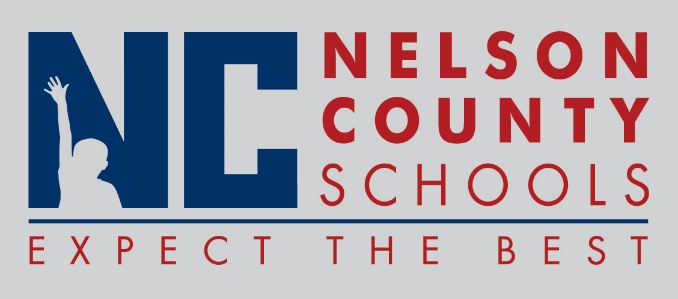 Information PaperDiscussion of the status of the projects at NCELC and TNHS.To:Nelson County Board of EducationFrom:Tim Hockensmith, Chief Operating Officercc:Dr. Anthony Orr, SuperintendentDate:Re:Construction update.